神辺地域振興課学習情報紙「ゆうひ」第１７２号　２０２４年（令和６年）４月１５日発行　神辺地域振興課（福山市神辺支所内）電話　０８４-９６２-５０２６	E-mail　kannabe-chiikishinkou@city.fukuyama.hiroshima.jp「ゆうひ」は、福山市ホームページでもご覧いただけます。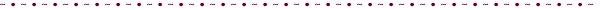 2024年度ふくやま♡まちづくり大学　フィールドワークのお知らせ歴史と文化･芸術を大切にするまちづくり　かんなべのまち歩き近世の建物見学と廃材･端材を使ったものづくり１．日時　５月８日（水）９時３０分から２時間程度２．場所　集合場所Café anjin 駐車場Ｐ1３．行程（約８００ｍ）①光蓮寺文化４年（１８０７年）の火事を免れた神辺で数少ない建造物で天井図・菅茶山の詩碑などについて学ぶ②神辺本陣県の重要文化財である建造物で参勤交代や西国街道の宿駅などについて学ぶ③廃材・端材を使ったバッチづくりわくわくワークショップ(かこ川商店)江戸時代後期の建物をリノベーションした空間で地域の繊維産業の廃材・端材を利用したバッチ作り体験４．定員　２０人（要申込み） ５月１日（水）締切●集合場所までの行き方神辺駅方面から県道３９０号を北進し、光蓮寺を過ぎて最初の交差点を右折しすぐ右手にあります。●交通・アクセス公共交通機関でお越しの方　ＪＲ神辺駅から徒歩約６分お車でお越しの方　Ｃａｆé anjin駐車場（右図Ｐ１・Ｐ２）※申込み時に交通手段を併せてお伝えください。〇お問い合わせ・申込み福山市神辺支所神辺地域振興課　電話　０８４-９６２-５０２６活動中の様子は市のホームページ等に掲載することがあります。ご応募いただいた個人情報については、当事業の目的以外に使用しません。神辺市民交流センターでの展示のお知らせが２件あります「みーんな地球の人間だもの」を４月１３日土曜日から５月７日火曜日まで展示します。これは、絵本作家１０３人と平和を願うたくさんの人たちの熱意で作られた絵本をパネルにしたものです。絵本「ゆうちゃんとまほうのばら」福山の原画展が５月１１日土曜日から５月２６日日曜日まで展示します。「ばらのまち福山」といわれるまでの取組や「ばら」に込められた思いを伝える絵本の原画を展示します。展示期間中、かんなべ図書館の「おはなしのじかん」（土曜日１４時から１４時３０分）に、この絵本の読み聞かせもします。かんなべ図書館からのお知らせです。展示「むかしむかしあるところに」～昔話の世界～を４月１７日水曜日から５月２０日月曜日まで開催します。こどもの読書週間（４月２３日～５月１２日）にあわせて、昔話をテーマにした展示・貸出しを行います。「おはなしのじかん」を毎週土曜日、１４時から１４時３０分まで開催しています。かんなべ図書館の開館時間は、月曜日から金曜日までは１０時から１９時、土曜日・日曜日・祝日は１０時から１８時までです。４月・５月までの休館日は、４月１６日、５月２１日（いずれも第３火曜日）です。かんなべ図書館　電話　０８４-９６２-５０５３５月２１日は「ばらの日」です！福山市最大のイベントである「福山ばら祭」の前身となる「バラ展示会」が、１９５６年（昭和３１年）５月２１日に初めて開催されました。このことから福山市では、５月２１日を「ばらの日」としています。ばらの日には、市の花「ばら」に想いを寄せて、ばらを贈る習慣を広めることで、心の豊かさが実感できる「ばらのまち福山」の実現をめざしましょう。２０２４年度（令和６年度）受講生募集運動普及推進員・食生活改善推進員養成講座運動普及推進員とき　７月から来年２月（月１回程度）対象　２０歳からおおむね７４歳の市民ところ　福山すこやかセンターなど食生活改善推進員とき　６月から来年３月（月１回程度）対象　２０歳からおおむね７４歳の市民ところ　福山すこやかセンターなど※ともに、受講後、推進員として、基本はお住いの小学校区でボランティア活動ができる人申込締切　５月１０日（金）問合せ・申込　福山市健康推進課　電話 ０８４-９２８-３４２１ ※ご本人が直接お申込みください。講座報告　生涯学習講座　切り絵とわたし人権社会教育活動事業　３月２０日（水）実施第１部講演「切り絵とわたし」岩手県花巻市出身の切り絵作家吉田路子さんを講師にお迎えし、読み聞かせの活動や切り絵との出会い等についてお話ししていただきました。吉田さんの切り絵作品を会場に展示し、解説もしていただきました。参加者の感想より・吉田さんからポジティブな生き方、人と出会いを大切にする生き方を伺い元気が出ました。・宮沢賢治のお国言葉で聞いた「雨ニモマケズ」「永訣の朝」の朗読は、情景が浮かび、やさしい響きが素敵でした。第２部よしだみちこさんのしごとば～切り絵ができるまで～吉田さんに切り絵の実演していただきました。下絵→カッターで切る→和紙を貼り色付け→完成　「れんじゅくバラ」の切り絵のできあがり！後半は、参加者がはさみを使った切り絵を体験し、その魅力を楽しみました。